ESSAY SUBMISSION FORMPHILOSOPHY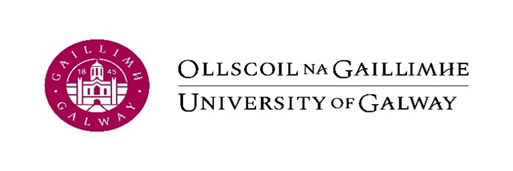 This form must be signed and attached to your essay. NAME:                           _________________________________________________ STUDENT ID:                 _________________________________________________ MODULE:                       _____________________ TUTOR/LECTURER:      _________________________________________________ ESSAY TITLE:                __________________________________________________                                        _________________________________________________ WORD COUNT AND PAGE LENGTH OF ESSAY: .................   words   ...................   pages BIBLIOGRAPHY INCLUDED?           Yes    No  (Delete as appropriate)  I HEREBY CONFIRM THAT THIS ESSAY IS MY OWN UNASSISTED WORK, HAS NEVER BEEN SUBMITTED FOR PUBLICATION OR ASSESSMENT ELSEWHERE AND THAT ALL SOURCES USED IN ITS COMPOSITION HAVE BEEN CLEARLY CITED:* SIGNED BY STUDENT: __________________________________________ DATE: _______________________ *PLAGIARISM IS A SERIOUS ACADEMIC OFFENCE. STUDENTS SHOULD CONSULT THE UNIVERSITY CODE OF PRACTICE FOR DEALING WITH PLAGIARISM Plagiarism - University of Galway